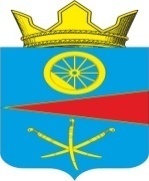 АДМИНИСТРАЦИЯ ТАЦИНСКОГО  СЕЛЬСКОГО ПОСЕЛЕНИЯТацинского  района Ростовской  областиПОСТАНОВЛЕНИЕ«06» ноября 2018 г.                          № 235                                ст. ТацинскаяРассмотрев заявление гр. Песоцковой Т.В., заключение о результатах публичных слушаний от 02.11. 2018 года, предоставленные документы, руководствуясь ст. 30 Устава муниципального образования «Тацинское сельское поселение», решением Собрания депутатов Тацинского сельского поселения от 31 июля 2018г. № 100 «Об утверждении Положения о порядке проведения публичных слушаний (общественных обсуждений) по вопросам градостроительной деятельности на территории Тацинского сельского поселения» и в соответствии со ст. 39 Градостроительного кодекса РФ, Решением Собрания депутатов Тацинского сельского поселения «Об утверждении Правил землепользования и застройки Тацинского сельского поселения Тацинского района Ростовской области» от 28.09.2012 года №184 (в ред. Решения от 29.12.2016 №24),-                                           П О С Т А Н О В Л Я Ю :1. Предоставить гр. Песоцковой Татьяне Владимировне:- разрешение на условно разрешенный вид использования земельного участка - «Объекты, обслуживающие транспорт населения, в том числе: Автозаправочные станции (бензиновые, газовые и др.); Автомобильные мойки, прачечные автомобильных принадлежностей; Мастерские для ремонта и обслуживания автомобилей» для земельного участка КН 61:38:0010122:88, общей площадью 432 кв.м., расположенного по адресу: Ростовская область, Тацинский район, Тацинское сельское поселение,  ст. Тацинская, находится примерно 140 м на восток от ул. Пролетарская,139, функциональная зона в соответствии с Правилами землепользования и застройки  Тацинского сельского поселения Тацинского района Ростовской области: Зона производственного назначения V класса опасности (П -5), принадлежащего  гр. Песоцковой Татьяне Владимировне на праве собственности, (на основании: рег. записи 61:38:0010122:88-61/044/2017-1, от 23.11.2017 г.) разрешенный вид использования- «объекты транспорта в том числе АЗС, СТО, обслуживающие производственные базы».2. Обязать гр. Песоцкову Татьяну Владимировну внести изменения в учетную документацию по объекту недвижимости.3. Контроль за исполнением данного постановления оставляю за собой.Глава Администрации  Тацинского  сельского  поселения                                       А.С. Вакулич «О выдаче разрешения гр. Песоцковой Татьяне Владимировне на условно разрешенный вид использования земельного участка, расположенного по адресу: Ростовская область, Тацинский район, Тацинское сельское поселение,  ст. Тацинская, находится примерно 140 м на восток от ул. Пролетарская,139»  